(لوح بخصوص استشهاد حضرة الباب) هو الله اى ياران آلهي بشارت…حضرت عبدالبهاءاصلی فارسی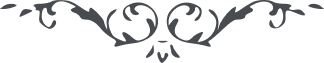 لوح حضرت عبدالبهاء نازل در شب استقرار عرش حضرت باب – ايام تسعهلوحی از قلم مبارک که شامل خبر استقرار عرش در جبل کرمل بود نازلشد در آن لوح میفرمایند قوله العزیز:طهران حضرات اعضای محفل روحانی علیهم بهاء اللّه الأبهی﴿ هُوَ ٱللّٰه ﴾ای یاران الهی بشارت کبری اینکه هیکل مطهّر منوّر مقدّس حضرت اعلی روحی له الفدا بعد از آنکه شصت سال از تسلّط اعدا و خوف از اهل بغضا همواره از جائی بجائی نقل شد و ابداً سکون و قرار نیافت بفضل جمال ابهی در یوم نیروز در نهایت احتفال با کمال جلال و جمال در جبل کرمل در مقام اعلی در صندوق مقدّس استقرار یافت هذا هُو المَرقدُ الجَلیلُ وَ هذا هُوَ الجَدَثُ الْمُطَهَّرُ وَ هَذَا هُوَ الرَّمْسُ المُنَوَّرُ لهذا قلوب احبّای الهی جمیعاً مستبشر و بشکرانه این الطاف الهیّه جمیع بستایش و نیایش اسم اعظم پرداختیم اگر چنانچه من بعد کسی روایتی یا حکایتی نماید که اثری از هیکل مقدّس در جای دیگر است کذّابست قَدِ افْتَری عَلی اللّهِ این تنبیه بجهت آنست که مبادا من بعد شخص لئیمی را غرض و مرضی حاصل شود روایت و حکایتی نماید که دلیل بر آن باشد اثری از آن هیکل مکرّم در جای دیگر است فَانْتَبِهُوا یا أَحِبّاءَ اللّهِ لِهَذَا الأَمْرِ العَظِیمِ و چون چنین تأیید و توفیقی رسید که بعنایت جمال مبارک جبل کرمل ای جبل الرّب یعنی باغ الهی زیرا کرم بمعنی باغ و ئیل خدا است این موهبت حاصل شد وَ الرَّبُّ بَهٰاءُ کَرمِلَ منصوص کتب ربّانی ظاهر گشت لهذا امید چنانست که بمیمنت این امر عظیم امر اللّه در اطراف و اکناف جلوه دیگر نماید و طلوع و اشراقی عظیم فرماید وَ هذا مِن فَضلِ رَبّی این تأییدات و توفیقات از فم مطهّر جمال قدم موعود بود الحمدُ لِلّهِ بحیّز حصول رسید فَاشکُرُوا اللّهَ عَلَی هَذِهِ النِّعمَةِ العُظمَی وَ المَوهِبَةِ الکُبری الَّتي شَمَلَتْنَا أَجْمَعِینَ مِنْ رَبِّ العَالَمِینَ. (ع ع)